07-331 Урал-6370-1151 модель 583156 6х6 самосвал задней выгрузки  гп 19 тн ёмкостью кузова 12 м3, прицеп до 29.5 тн, мест 2 и 1 спальное, вес: снаряженный 14.8 тн, полный до 33.5 тн, ЯМЗ-652 412 лс, 80 км/час, ООО Уралпромтехника г. Миасс с 2010 г.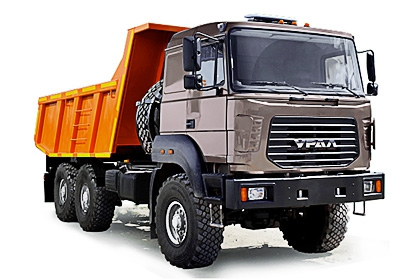 Производители: ООО «Уралпромтехника», основано в апреле 2003 года, г. Миасс Челябинская область РФ. uralpromteh.ruООО "Уральский Завод Спецтехники", г. Челябинск, uzst.ru   Впервые вниманию широкой общественности «Урал-6370» в исполнении самосвал грузоподъемностью 19 т был представлен на 11-й Московской Международной выставке «Строительная Техника и Технологии-2010» (с 2018 года - bauma CTT RUSSIA). При значительном увеличении грузоподъемности автомобиля были сохранены достойные параметры проходимости. В конце 2010-го года на миасском заводе стартовало серийное производство автомашин тяжелого класса семейства Урал-6370.  Генеральный директор автозавода Урал Корман В. Х.: «Начало производства автомобилей Урал-6370 – это событие, открывающее новый этап в развитии модельного ряда предприятия. Рынок диктует новые условия и новые подходы к производству автомобильной техники. Наши потенциальные покупатели предъявляют повышенные требования к продукции, и мы стараемся соответствовать им и планомерно обновляем модельный ряд наших автомобилей. Новый Урал-6370 – современный грузовик с хорошими ходовыми качествами, адаптированный к российским условиям эксплуатации». Модель стала основой для целого семейства грузовых автомобилей самого разного назначения. Автомобиль «Урал-6370» обладает повышенным эксплуатационным ресурсом, поскольку оборудован комплектующими, отвечающими мировым стандартам качества. Машина комплектуется двигателями семейства ЯМЗ-650 мощностью от 412 до 422 л.с. (выпускается по лицензии Renault-Trucks Ярославским заводом «Автодизель»), 16-ступенчатой коробкой передач ZF с синхронизаторами на всех передачах, двухступенчатой раздаточной коробкой с блокируемым межосевым дифференциалом, ведущими мостами с разнесенной главной передачей и блокировками дифференциалов, пневматическими тормозами с АБС, двухместной бескапотной кабиной повышенной комфортности со спальным местом. Её делали в Миассе по лицензии иностранного партнёра по совместному предприятию — Iveco. Водительское кресло от компании Pivot имеет пневмоподвеску. Зеркала заднего вида можно регулировать из кабины. Для эксплуатации в холодных условиях предусмотрен подогрев. Рулевую колонну можно настроить по высоте и наклону, управление оборудовали гидроусилителем. Грузовик имеет колёсную формулу 6×6. Переднюю и балансирную заднюю подвески оснастили стабилизаторами поперечной устойчивости. Передняя подвеска также имеет две рессоры с гидравлическими амортизаторами. Автомобиль создавали для сложных условий работы. Он рассчитан на безгаражное хранение и работу при температурах от -50 до +50 градусов. Двигатель оснастили предпусковым обогревателем. Заявленный ресурс "Урал-6370" составляет 600 000 км. Самосвалы Урал-6370 могут быть оборудованы тремя видами самосвальных грузовых платформ: ковшового типа без заднего борта; ковшового типа с задним бортом; прямого прямоугольного типа с задним бортом. Ёмкость данных грузовых платформ составляет 12, 14 и 16 кубических метров. Угол подъёма самосвальной грузовой платформы составляет 50 градусов. Все грузовые платформы Урал-6370 снабжены системой подогрева выхлопными газами.  На международной строительной выставке «Строительная техника и технологии 2017» автомобильный завод «Урал» представил полноприводный самосвал «Урал-6370» с газовым двигателем (CNG). Самосвал увеличенной грузоподъемности «Урал-6370» (полная масса 33,5 т, грузоподъемность 18,5 т) с газовым двигателем. В топливной системе газовой версии машины используется компримированный природный газ метан. Самосвал оснащен 17 баллонами общим объемом 304 куб. м, что дает автомобилю запас хода до 610 км. Газовый двигатель мощностью 420 л.с. позволил сохранить тяговые и динамические параметры на уровне дизельных модификаций, а схема размещения газовых баллонов сохраняет параметры проходимости на уровне дизельного аналога. Объем самосвальной платформы – 14 куб. м. Серийное производство машины планируется начать до конца 2017 года. За 10 лет с момента начала производства автомобильный завод «Урал» выпустил более 800 автомобилей «Урал-6370».Технические характеристикиСамосвалы УРАЛ беcкапотные, Уралпромтехника.Модель автомобиля самосвала с задней разгрузкой583166 (старое обозначение 583156)Модель шассиУрал 6370-1121Колесная формула6х6Масса перевозимого груза, кг18700Объем кузова, м312 (16)Направление разгрузкиЗадняя разгрузкаВесовые характеристикиМасса перевозимого груза, кг18700Масса снаряженного автомобиля, кг14790Полная масса автомобиля, кг33490Распределение нагрузки по осям от полной массы, кгна переднюю/на заднюю тележку7489/26001Допустимая полная масса прицепа, кг29500Габаритные характеристикиГабаритные размеры, ммдлина- ширина- высота8161х2550х3420База, мм3825 + 1440Колея передних / задних колес, м2100 / 2100Самосвальная платформаОбъем платформы, м312 (16)ТипСамосвальная с задней разгрузкой, ковшового типа, с задним бортом, обогрев выхлопными газамиНаправление разгрузкиЗадняя разгрузкаУгол подъема платформы, град50ДвигательМодельЯМЗ-652
Дизельный, четырехтактный с турбонаддувом, с охлаждением наддувочного воздухаРабочий объем, л11,12Номинальная мощность, кВт (л.с.)303 (412)Макс. крутящий момент, Нм1870ТрансмиссияКоробка передачFG-16JS200TА, механическая, 16-ступенчатаяРаздаточная коробкаZQC-2000, механическая двухступенчатая, с блокируемым межосевым дифференциаломВедущие мостыHANDE, с блокировкой межколесных дифференциалов, с блокируемым межосевым дифференциалом на среднем мостуРабочая тормозная системаТрехконтурная, пневматическая с ABS, трубопроводы пластиковыеШины16.00 R20ЭлектрооборудованиеНоминальное напряжение, В24Аккумуляторная батарея2 шт., ёмкость 190 А/ч каждаяПрочееЕмкость топливного бака, л500КабинаЦельнометаллическая, 2-местная, 2-дверная, со спальным местомДополнительное оборудованиеЦентрализованная система контроля и регулирования давления воздуха в шинах, предпусковой подогрев двигателяКомплектация шассиПредпусковой подогреватель Адверс 14ТС
Автономный воздушный отопитель Eberspacher
Ремни безопасности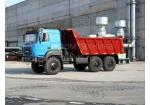 Самосвал Урал 55571 объем кузова 12 куб.м. (58312G) (Код модели: 1109) Технические характеристики:Грузоподъемность - 11 т. Объем кузова (увеличенный) - 12 м3. Переднее расположение гидроцилиндра. Задняя разгрузка. Спальное место.Цена договорная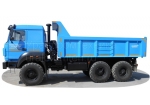 Самосвал Урал 55571 кузов 12 куб.м. (58312G) (Код модели: 1108) Технические характеристики:Грузоподъемность - 11 т. Объем кузова (увеличенный) - 12 м3. Подкузовное расположение гидроцилиндра. Задняя разгрузка. Спальное местоЦена договорная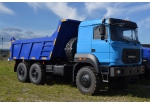 Самосвал Урал 55571 бескапотный со спальным местом (58312G) (Код модели: 1107) Технические характеристики:Грузоподъемность - 11 т. Объем кузова - 8-9,5 м3. Задняя разгрузка. Спальное местоЦена договорная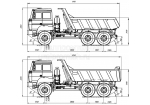 Самосвал Урал 55571 бескапотный (58312L) (Код модели: 1110) Технические характеристики:Грузоподъемность - 11 т. Объем кузова - 8-9,5 м3. Задняя разгрузка. Без спального местаЦена договорная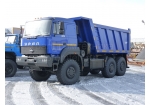 Самосвал Урал 6370 (583166) (Код модели: 1105) Технические характеристики:Грузоподъемность - 18,7 т. Объем кузова - 12 (16) м3. Задняя разгрузка. С задним бортом.Цена договорная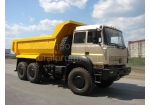 Самосвал Урал 6370 (583166) кузов ковшового типа (Код модели: 1106) Технические характеристики:Грузоподъемность - 18,7 т. Объем кузова - 12 м3. Задняя разгрузка. Без заднего борта.